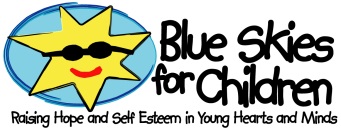 Little Wishes PolicyThe purpose of the Little Wishes Enrichment Program and One-Time Little Wishes Programs are to give children ages 6 to 18th birthday (or graduation from high school – whichever comes first) who are in foster or kinship care, an opportunity to be involved in extra-curricular activities and other experiences that will build their confidence and increase self-esteem.  Funding is limited and we are not always able to grant each wish. There is no guarantee that an application will be approved.   To request a Little Wish, a foster parent/guardian must submit completed forms for review.  Little Wish requests will be reviewed and grant notification will be made by phone or email. Application forms can be submitted in person, by fax, or mailed to:2505 Cedarwood Ave, Ste. 5Bellingham, WA 98225Fax #360.783.6684Eligibility Requirements:A child must be age 6 to 18th birthday or grad from high school – whichever comes first.Child must be in foster / kinship placement care and working with a case worker.Policy:Only one Little Wish can be granted per child per year, so select your Little Wish activity carefully.  Application and required documents must be complete before a Little Wish can be granted. To Apply:Complete a Little Wish Application, My Story form, and Release form. We will waive income documentation requirements if you provide case worker name and case number.If you cannot provide case worker name, phone and case number, you will need to apply and qualify under our homeless/low-income eligibility..            SUBMIT TO:  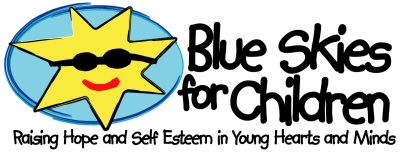 2505 Cedarwood Ave Ste 5 Bellingham, WA  98225Foster Child – Little Wishes ApplicationChild’s Name:_____________________________________  M/F  ______ DOB:  _________Parent / Guardian:_______________________________________ Phone:__________________Email:	_______________________________________   Cell:   __________________Address:________________________________________________________________City, State, Zip:________________________________________________________________  County:______________   School District: _______________________  Grade: _____Origin:	 Caucasian  Hispanic  Russian/Ukraine  Native-American  African-American Other_____Blue Skies does not in any way discriminate.  Information provided is for grant and reporting purposes only.Please add me to your email notification list  Yes  _____        No  _____Email:	________________________________________________________________Type:		Foster          Kinship        Relative Placement   Other  _____________________Case Worker Name:_________________________________   Case #: ____________________Case Worker Phone:   ____________________________________Request: 	________________________________________________________________Type of Support:	One Time Funding/Session	     Monthly/OngoingReason:	________________________________________________________________Start date: _____/____/___   Days/week or Session dates: __________________________   Estimated Cost/Fee:	$_____________  Per [month / session / week ] (circle one)Enrichment Provider Request:Provider Business Name: ________________________________________________________Contact Name:_________________________________ Phone: _________________________Address:  _____________________________________________________________________You may request a provider.  Blue Skies reserves the right to negotiate fee structure and/or offer alternative provider options if requested provider is unable to work within Blue Skies payment limitations.I verify that all information I have submitted is accurate and current to the best of my knowledge as of signing this form.  I understand that any falsification of the above information by me can cause loss of eligibility to receive services from Blue Skies for Children.  ____________________________					_______________________Guardian/Case Worker Signature					         DateMy Story – Child:Hi, my name is:____________________________________________________________________________I am ___________ years old and in the __________ grade.I have __________ sisters and ____________ brothers. I am the (oldest, middle, youngest sibling)I live with my:______________________________________________________________________________My favorite hobbies and/or interests are__________________________________________________________________________________________________________________________________________________What is your favorite subject in school and why?___________________________________________________________________________________________________________________________________________What is your favorite sport and why? _____________________________________________________________________________________________________________________________________________________Do you participate in any sports or clubs?________________________________________________________If could be anything when you grow up what would it be and why?______________________________________________________________________________________________________________________________If your wish was granted how would you benefit from it in the future?___________________________________________________________________________________________________________________________My Story – Parent/Guardian:Why did you come to Blue Skies for assistance and how will it be an advantage to your child?__________________________________________________________________________________________________________________________________________________________________________________________________Why do you feel your child should be selected to receive a wish?_______________________________________________________________________________________________________________________________How would your wish request make your child’s life better at home and/or school?__________________________________________________________________________________________________________________________________________________________________________________________________________